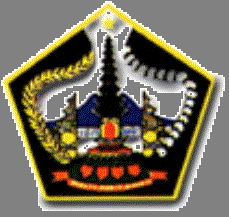 Alamat e-mail:pokjakonstruksi.ulp@banglikab.go.id(Kode Pos 80613)PENGUMUMAN  PEMENANG PEMILIHAN LANGSUNG DENGAN PASCAKUALIFIKASINomor : 027/010.23.13 /POKJA.I/VII/2017Harga Penawaran PesertaEvaluasi dilanjutkan  terhadap penawaran mulai dari penawaran terendah yang memenuhi syarat .Kesimpulan Hasil  evaluasi klarifikasi teknis,dan kualifikasi serta pembuktian kualifikasiKesimpulan POKJA I ULP Kabupaten Bangli, Berdasarkan hasil evaluasi dapat disimpulkan :PemenangPengajuan Sanggahan/Keberatan dapat disampaikan secara online pada panitia/pokja pengadaan Pekerjaan Rehabilitasi Jaringan Irigasi D.I Mundung melalui aplikasi SPSE LPSE Kabupaten Bangli  (www.lpsebanglikab.go.id) dari tanggal 22 Juli 2017 pukul: 08:00   08:00 wita  sampai dengan tanggal 24 Juli 2017 pukul : 08:00 wita.  	Demikian pengumuman ini untuk diketahui bersama, atas perhatiannya diucapkan terima kasih.Tembusan disampaikan kepada Yth:Kepala ULP Kab. BangliArsipDiberitahukan kepada peserta pelelangan pengadaan Jasa Konstruksi, bahwa berdasarkan Penetapan Pemenang Pelelangan Pengadaan Jasa Konstruksi dengan pascakualifikasi POKJA I ULP Kab. Bangli Nomor: 027/010.23.12 /POKJA.I/VII/2017 tanggal 21 Juli 2017  serta memperhatikan Peraturan Presiden Nomor 4 Tahun 2015 tentang perubahan ketiga atas Peraturan Presiden Nomor 70 Tahun 2012dan perubahan ke empat atas Peraturan Presiden Nomor 4 Tahun 2015, tentang Pengadaan Barang/Jasa Pemerintah, bersama ini dengan hormat diberitahukan bahwa berdasarkan hasil evaluasi administrasi, teknis dan harga serta evaluasi dan pembuktian kualifikasi, dengan ini diumumkan pemenang pada pelelangan Pemilihan Langsung dengan pascakualifikasi Pengadaan Jasa Konstruksi Tahun Anggaran 2017 sebagai berikut:Diberitahukan kepada peserta pelelangan pengadaan Jasa Konstruksi, bahwa berdasarkan Penetapan Pemenang Pelelangan Pengadaan Jasa Konstruksi dengan pascakualifikasi POKJA I ULP Kab. Bangli Nomor: 027/010.23.12 /POKJA.I/VII/2017 tanggal 21 Juli 2017  serta memperhatikan Peraturan Presiden Nomor 4 Tahun 2015 tentang perubahan ketiga atas Peraturan Presiden Nomor 70 Tahun 2012dan perubahan ke empat atas Peraturan Presiden Nomor 4 Tahun 2015, tentang Pengadaan Barang/Jasa Pemerintah, bersama ini dengan hormat diberitahukan bahwa berdasarkan hasil evaluasi administrasi, teknis dan harga serta evaluasi dan pembuktian kualifikasi, dengan ini diumumkan pemenang pada pelelangan Pemilihan Langsung dengan pascakualifikasi Pengadaan Jasa Konstruksi Tahun Anggaran 2017 sebagai berikut:Diberitahukan kepada peserta pelelangan pengadaan Jasa Konstruksi, bahwa berdasarkan Penetapan Pemenang Pelelangan Pengadaan Jasa Konstruksi dengan pascakualifikasi POKJA I ULP Kab. Bangli Nomor: 027/010.23.12 /POKJA.I/VII/2017 tanggal 21 Juli 2017  serta memperhatikan Peraturan Presiden Nomor 4 Tahun 2015 tentang perubahan ketiga atas Peraturan Presiden Nomor 70 Tahun 2012dan perubahan ke empat atas Peraturan Presiden Nomor 4 Tahun 2015, tentang Pengadaan Barang/Jasa Pemerintah, bersama ini dengan hormat diberitahukan bahwa berdasarkan hasil evaluasi administrasi, teknis dan harga serta evaluasi dan pembuktian kualifikasi, dengan ini diumumkan pemenang pada pelelangan Pemilihan Langsung dengan pascakualifikasi Pengadaan Jasa Konstruksi Tahun Anggaran 2017 sebagai berikut:Diberitahukan kepada peserta pelelangan pengadaan Jasa Konstruksi, bahwa berdasarkan Penetapan Pemenang Pelelangan Pengadaan Jasa Konstruksi dengan pascakualifikasi POKJA I ULP Kab. Bangli Nomor: 027/010.23.12 /POKJA.I/VII/2017 tanggal 21 Juli 2017  serta memperhatikan Peraturan Presiden Nomor 4 Tahun 2015 tentang perubahan ketiga atas Peraturan Presiden Nomor 70 Tahun 2012dan perubahan ke empat atas Peraturan Presiden Nomor 4 Tahun 2015, tentang Pengadaan Barang/Jasa Pemerintah, bersama ini dengan hormat diberitahukan bahwa berdasarkan hasil evaluasi administrasi, teknis dan harga serta evaluasi dan pembuktian kualifikasi, dengan ini diumumkan pemenang pada pelelangan Pemilihan Langsung dengan pascakualifikasi Pengadaan Jasa Konstruksi Tahun Anggaran 2017 sebagai berikut:Nama paket pekerjaan:Kode Lelang:463553463553Lokasi Kegiatan:Kecamatan SusutKecamatan SusutNilai total HPS:Rp 280.000.000,00 (Dua ratus delapan puluh  juta rupiah) termasuk PPn 10% Rp 280.000.000,00 (Dua ratus delapan puluh  juta rupiah) termasuk PPn 10% Satuan Kerja:Dinas PU, PR, Perkim. Kabupaten Bangli   Dinas PU, PR, Perkim. Kabupaten Bangli   Sumber Pendanaan:APBD  Tahun Anggaran 2017APBD  Tahun Anggaran 2017Jangka Waktu PelaksanaanKesimpulan Hasil Evaluasi sbb::120(Seratus dua puluh) hari kalender 120(Seratus dua puluh) hari kalender Nama PenyediaHarga PenawaranHarga TerkoreksiKeteranganCV. GIRI MEKARRp 212.245.000,00Rp 212.245.000,00lulus, dengan harga kesepakatan setelah Negosiasi sebesar Rp.211.472.000,00CV. Sinar Karya PermaiRp 242.306.000,00Rp 242.306.000,00Tidak lulus, karena personil sudah ditugaskan pada paket pekerjaan pada masa pelkasanaan yg samaNo.No.Nama PenyediaEvaluasiEvaluasiEvaluasiEvaluasiEvaluasiEvaluasiEvaluasiEvaluasiEvaluasiEvaluasiEvaluasiEvaluasiKET.No.No.Nama PenyediaAdministrasiAdministrasiTeknisTeknisHargaHargaKlarifikasi HargaKlarifikasi HargaKualifikasi dan pembuktian kualifikasiKualifikasi dan pembuktian kualifikasiHasil evaluasiHasil evaluasi11CV. GIRI MEKARLLLLLLLLLLMemenuhiMemenuhiL22CV. Sinar Karya PermaiLLLLLLLLTLTLTidak MemenuhiTidak MemenuhiTLKet : L= ( Lulus), TL=(Tidak Lulus), TD=(Tidak dievaluasi)Ket : L= ( Lulus), TL=(Tidak Lulus), TD=(Tidak dievaluasi)Ket : L= ( Lulus), TL=(Tidak Lulus), TD=(Tidak dievaluasi)Nama Perusahaan:CV. GIRI MEKARNo./ Tgl Surat Penawaran:010/GM/VII/2017, Tanggal, 10 Juli 2017       Perihal : Penawaran Pekerjaan Rehabilitasi Jaringan Irigasi D.I Mundung Alamat:NPWP:02.426.405.3-907.000  Harga Penawaran Terkoreksi (Termasuk PPN) :Rp. 212.245.000,00 (Dua ratus dua belas juta dua ratus empat puluh lima ribu rupiah)Harga Kesepakatan setelah Negosiasi (Termasuk PPN) :Rp. 211.472.000,00 (Dua ratus sebelas juta empat ratus tujuh puluh dua ribu rupiah )Besar jaminan pelaksanaan:5% x Harga HPS